План работы МКУ КДЦ «Нева» 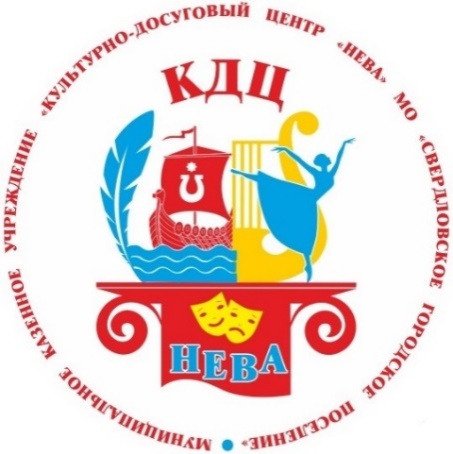 на период сентябрь-декабрь 2017 годадатамероприятиеМесто проведенияСЕНТЯБРЬСЕНТЯБРЬСЕНТЯБРЬ23.09«КРОСС НАЦИЙ 2017»Стадион пос. Свердлова, мкрн.126.09Выставка, посвященная Дню пожилого человекаКДЦ «Нева»ОКТЯБРЬОКТЯБРЬОКТЯБРЬуточняетсяКонцерт, посвящённый  Дню пожилого человека.КДЦ  «Нева»05.10Встреча Женского клуба «Мир Женщины»КДЦ «Нева»06.10	викторина«Книга – источник знаний»	КДЦ «Нева»13.10Встреча Семейного клуба «Школа семейного досуга»		КДЦ «Нева»НОЯБРЬНОЯБРЬНОЯБРЬ04.11.Концерт, посвященный Дню народного единстваКДЦ «Нева»09.11		Встреча Семейного клуба «Школа семейного досуга»КДЦ «Нева»14.11Встреча клуба «Серебряный возраст»КДЦ «Нева»17.11Танцевальная программа для подростковКДЦ «Нева»26.11Концерт, посвященный Дню матери	КДЦ «Нева»ДЕКАБРЬДЕКАБРЬДЕКАБРЬ01.12Акция Всемирный день борьбы со СПИДом - акция	КДЦ «Нева»	03.12Программа, посвящённая Дню инвалидаКДЦ «Нева»14.12Встреча Семейного клуба «Школа семейного досуга»КДЦ «Нева»20.12Встреча клуба «Серебряный возраст»КДЦ «Нева»24.12Платная елка для поселкаКДЦ «Нева»25.12-29.12Новогодние утренники для детей малоимущих и многодетных семейКДЦ «Нева»31.12Гуляние для жителей в новогоднюю ночь на пл. Надежды